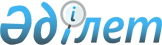 Об отмене постановления акимата города Кентау от 11 декабря 2023 года № 363 "Об установлении публичного сервитута"Постановление акимата города Кентау Туркестанской области от 3 января 2024 года № 3
      В соответствии со статьей 27 Закона Республики Казахстан "О правовых актах", акимат акимат города Кентау ПОСТАНОВЛЯЕТ:
      1. Признать утратившим силу постановление акимата города Кентау от 11 декабря 2023 года № 363 "Об установлении публичного сервитута".
      2. Государственному учреждению "Кентауский городской отдел земельных отношении" акимата города Кентау в порядке, установленном законодательством Республики Казахстан, обеспечить:
      1) в течение пяти рабочих дней со дня подписания настоящего решения направление его копии в электронном виде на казахском и русском языках в филиал Республиканского государственного предприятия на праве хозяйственного ведения "Институт законодательства и правовой информации Республики Казахстан" Министерства Юстиции Республики Казахстан по Туркестанской области, для официального опубликования и внесения в Эталонный контрольный банк нормативных правовых актов Республики Казахстан;
      2) размещение настоящего постановления на интернет - ресурсе акимата города Кентау после его официального опубликования.
      3. Контроль за исполнением настоящего постановления возложить на заместителя акима города Кентау Тулепову Г.
      4. Настоящее постановление вводится в действие со дня его первого официального опубликования.
					© 2012. РГП на ПХВ «Институт законодательства и правовой информации Республики Казахстан» Министерства юстиции Республики Казахстан
				
      Аким города

Тасов Ж.
